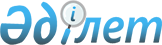 "Қазақстан Республикасындағы мерекелік күндердің тізбесін бекіту туралы" Қазақстан Республикасы Үкіметінің 2017 жылғы 31 қазандағы № 689 қаулысына толықтыру енгізу туралыҚазақстан Республикасы Үкіметінің 2018 жылғы 22 маусымдағы № 365 қаулысы.
      "Қазақстан Республикасындағы мерекелер туралы" 2001 жылғы 13 желтоқсандағы Қазақстан Республикасы Заңының 4-бабына сәйкес Қазақстан Республикасының Үкіметі ҚАУЛЫ ЕТЕДІ:
      1. Қазақстан Республикасындағы мерекелік күндердің тізбесін бекіту туралы" Қазақстан Республикасы Үкіметінің 2017 жылғы 31 қазандағы № 689 қаулысына (Қазақстан Республикасының ПҮАЖ-ы, 2017 ж., № 53, 343-құжат) мынадай толықтыру енгізілсін:
      көрсетілген қаулымен бекітілген Қазақстан Республикасындағы мерекелік күндердің тізбесі:
      мынадай мазмұндағы 17-1-тармақпен толықтырылсын:
      "17-1. Ұлттық домбыра күні - шілденің бірінші жексенбісі".
      2. Осы қаулы алғашқы ресми жарияланған күнінен кейін қолданысқа енгізіледі.
					© 2012. Қазақстан Республикасы Әділет министрлігінің «Қазақстан Республикасының Заңнама және құқықтық ақпарат институты» ШЖҚ РМК
				
      Қазақстан Республикасының
Премьер-Министрі

Б. Сағынтаев
